REGISTRATION FORM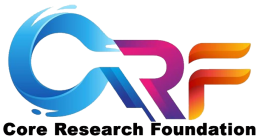 E-mail: contact@nextgenaiconference.com
Web: https://www.nextgenaiconference.com/Payment of a registration fee covers the cost to attend all conference activities, coffee breaks, conference reception and banquet, and all lunches during the conference. In addition, each registrant will receive a copy of the conference proceedings with ISBN. Notice that this registration fee does not cover transportation fee, accommodation fee, and after conference tour fee.PLEASE KINDLY FILL IN A SEPARATE REGISTRATION FORM FOR EACH CONFERENCE PARTICIPANTNote: It is mandatory to provide a scan copy of  ID Proof/Passport along with this Registration formADDITIONALINFORMATION	⦿Will you present physically at the event	(Y/N).⦿No. of Persons attending the event with you?(Including your Co-authors)	.⦿Will your Guide/HOD/Principal attending will attend the Event?	(Y/N).Declaration & UndertakingI have not published this paper anywhere before and I am transferring the Copyright of my paper to ICGAIA.I will not cause or involve in any sort of violence or disturbance within and Outside of the Conference/Event Venue or during the travel to the venue at any Country during my Visa Period.ICGAIA and CRF has all rights reserved to shift the venue, rescheduling the date of the Event.I do here by declare that all the information given by me is true and if at any moment it is found to be wrong my registration for event will be cancelled by ICGAIA/CRF and take necessary action against me.ICGAIA /CRF is not responsible for any violation of Rules and Regulations by me or by my Co-authors of this paper at any country during the Event.Signature(Author):	Date:Remarks:	Event NameInternational Conference on Generative AI and its ApplicationsVenue/Place of EventJakarta, IndonesiaDate of Event22nd -23rd, July, 2024FullNameHighestQualificationAffiliation/DesignationMailingAddressCity,Zip,CountryPassportNumber:PassportNumber:PassportNumber:Mobile(With Country code)EmailACCEPTED PAPER INFORMATIONCo-Author’s Name & Designation2.3.3.Total Amount(USD)Bank NameRemitterDateRef.NoFor online transfer(Debt card/Credit card/Online Banking)Order ID/Traction ID:Order ID/Traction ID:Order ID/Traction ID: